            ҠАРАР                                     №42                                  РЕШЕНИЕ22 июнь 2020 йыл                                                                  22 июня 2020 годаО внесении изменения в решение Совета от «20» ноября 2018 года №91 «Об установлении налога на имущество физических лиц на территории сельского поселения Тляумбетовский сельсовет муниципального района Кугарчинский район Республики Башкортостан»В соответствии с Федеральным законом от 6 октября 2003 года            № 131-ФЗ «Об общих принципах организации местного самоуправления в Российской Федерации», Налоговым кодексом  Российской Федерации, распоряжением Главы Республики Башкортостан от 1 июня 2020 года          № РГ – 153 «О дополнительных мерах по повышению устойчивости экономики Республики Башкортостан с учетом внешних факторов, в том числе связанных с распространением новой коронавирусной инфекции», руководствуясь пунктом 2 части 1 статьи 3 Устава сельского поселения Тляумбетовский сельсовет муниципального района Кугарчинский район Республики Башкортостан Совет сельского поселения Тляумбетовский сельсовет муниципального района Кугарчинский район Республики Башкортостан  РЕШИЛ:1. Внести в решение Совета сельского поселения Тляумбетовский сельсовет муниципального района Кугарчинский район Республики Башкортостан  от «20» ноября 2018 года №91 «Об установлении налога на имущество физических лиц» следующее изменение:«п. 2.7 изложить в следующей редакции: «Установить ставку по налогу в размере 1 процента в отношении:объектов налогообложения, включенных в перечень, определяемый в соответствии с пунктом 7 статьи 378.2 Налогового кодекса Российской Федерации;объектов налогообложения, предусмотренных абзацем вторым пункта 10 статьи 378.2 Налогового кодекса Российской Федерации.».2. Настоящее решение вступает в силу со дня его официального опубликования и распространяется на правоотношения, возникшие 
с 1 января 2019 года по 31 декабря 2019 года.3.  Данное решение подлежит обнародованию на информационном стенде в  Администрации сельского поселения Тляумбетовский сельсовет муниципального района Кугарчинский район Республики Башкортостан  по адресу: 453343, Республика Башкортостан, Кугарчинский район, д. Таваканово, ул. Сэнкем, д.4, на официальном сайте Администрации сельского поселения Тляумбетовкий сельсовет муниципального района Кугарчинский район Республики Башкортостан http://tluym.ru/.4. Контроль по выполнению настоящего решения оставляю за собой.ПредседательСовета сельского поселенияТляумбетовский сельсоветмуниципального района Кугарчинский районРеспублики Башкортостан                                                 Абдрахимов З.Р.                      Башҡортостан РеспубликАһыКүгәрСен районымуниципаль районыныңТЕЛәүЕМБәТ АУЫЛ  советыауыл Биләмәһе СОВЕТЫ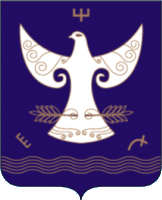  РЕСПУБЛИКА БАШКОРТОСТАНСОВЕТсельского поселенияТЛЯУМБЕТОВСКИЙ сельсоветмуниципального районаКугарчинский район453334, Күгәрсен районы,Тәүәкән ауылы,Сәнкем урамы,4Тел. 2-37-99, факс  2-37-56E-mail:  adm.ishakova@mail.ru453334, Кугарчинский районд. Тавакановоул. Сэнкем, 4Тел. 2-37-99, факс  2-37-56          E-mail:  adm.ishakova@mail.ru